Università degli Studi di Milano - BicoccaSCUOLA DI SCIENZEDipartimento di Matematica e Applicazioni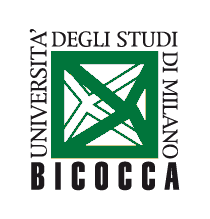 Corso di Laurea Magistrale in MatematicaTESI DI LAUREA MAGISTRALETitolo titolo titoloRelatore:								Candidato/a:
Prof./Prof.ssa Aa Bb							Dott./Dott.ssa Aa Bb		(eventuale) Correlatore:						Matricola: 123456
Prof./Prof.ssa oppure Dott./Dott.ssa Aa Bb(data seduta) gg.mm.aaaaAnno Accademico 2020/2021